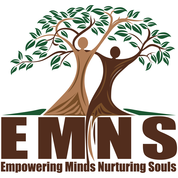 CLIENT INFORMATION Chart #______________               					         For Confidential Use Only 	 Legal Name _________________________________________________________ Today’s Date _____________ Address______________________________________________________________________________________  _____________________________________________________________________________________________ City 						State 				Zip Code Home Phone___________________ Work Phone _____________________  Cell Phone _____________________Leave Message? Yes No             Leave Message? Yes No Leave Message? Yes No E-Mail Address_______________________________________________ Birthdate_______________________ Age_______ Emergency Contact ____________________________________________________________________________Name and phone numberOccupation__________________________________Employer/School____________________________________ Number of years (or highest level of) education _________ Gender ________________			Relationship (or Couple) Status ________________________ Race/Ethnicity___________________________ Name/Address of financially responsible party if other than client (For minors or anyone using 3rd party, non-insurance payor.) _____________________________________________________________________________________________If client is a minor, name/address/phone of custodial parent, if different from name above __________________________________________________________________________________________________________________Gross annual family income $________________      per year Number dependent on this income _______________ Family and household members (includes housemates, spouse, partner and all children (Continue on back if needed.) Clarify if client is a minor from two households (Include any different last names.)                   Name				Age 	Gender 		Relationship 		Living with you? ________________________________    ______    ___________    ______________________         Yes         No ________________________________    ______    ___________    ______________________         Yes         No ________________________________    ______    ___________    ______________________         Yes         No ________________________________    ______    ___________    ______________________         Yes         No ________________________________    ______    ___________    ______________________         Yes         No Religion ______________________________________________Place of worship________________________________________________________________________________ Is it important for you to have spirituality included in your therapy? Yes NoPLEASE CONTINUE ON PAGE 2 Chart #______________               					         For Confidential Use OnlyCurrent Medication ListPast Medication ListPLEASE CONTINUE ON PAGE 3Drug/Alcohol AssessmentSuicidal/Homicidal IdeationAbuse AssessmentCONTINUE ON PAGE 4Family/Social HistoryFamily History of Mental Illness EmploymentEducationCurrent Legal StatusCONTINUE ON PAGE 5PAGE 6Developmental HistorySpiritual AssessmentCultural AssessmentCoping SkillsIs your coping methods: ___ adaptive      ___ maladaptiveInterests and AbilitiesMental Health Status Assessment(Describe any deviation from normal under each category)InsightFunctional Ability(Check the area of concern)CONTINUE ON PAGE 7FINAL PAGE 8Chief Complaint:History of Present illness:Past Psychiatric/Psychological History:Past Medical History:Past Surgical History:Allergies:MedicationDoseFrequencyPrescriberReasonMedicationDoseFrequencyPrescriberReasonWhich substances are currently usedMethod of use (oral, inhalation, intranasal, or injection)Amount of UseFrequency of use (times/month)Time period of useWhich substances have been used in the past__ Alcohol__ Alcohol__ Caffeine__ Caffeine__ Nicotine__ Nicotine__Opiates__Opiates__Marijuana__Marijuana__ Cocaine/Crack__ Cocaine/Crack__ Methamphetamines__ Methamphetamines__Inhalants__Inhalants__ Stimulants__ Stimulants__ Hallucinogens__ Hallucinogens__ Other:__ Other:Is there a suicide risk?___No            ___ Yes___ Patient refused to answerPrevious Attempt? __No   __ YesCurrent Plan? __ No    __ YesMeans? __ No    __ YesIntent?  __ No    __ YesLethality of Plan?  __ No    __ YesDo you have thoughts of harming others?  __ No    __ YesCurrent Plan?  __ No    __ YesMeans to carry out plan? __ No    __ YesIntent?  __ No    __ YesLethality of Plan? __ No    __ YesHigh risk behaviors?  ___ None   ___ Cutting___ Anorexia/Bulimia ___ Head banging___ Other: __________________In the past year have you been hit, kicked, or physically hurt by another person?         __ No    __ YesExplain:Are you in a relationship with someone who threatens or physically harms you?           __ No    __ YesExplain:Have you ever been forced to have sexual contact that you were not comfortable with?  __ No    __ YesExplain:Have you ever been abused?                     __No    __ YesIf yes, describe by whom, when and how.Born/RaisedBorn/RaisedSiblings______ # of brothers______ # of brothers______ # of brothers______ # of sistersWhat is your birth order?What is your birth order?What is your birth order?_____ of _____ children_____ of _____ childrenWho primarily raised you?Who primarily raised you?Who primarily raised you?Describe marriages or significant relationshipsDescribe marriages or significant relationshipsDescribe marriages or significant relationshipsNumber of Children: _____Number of Children: _____Number of Children: _____Number of Children: _____Number of Children: _____Current living situation:Current living situation:Current living situation:Current living situation:Current living situation:Military history/type of discharge:Military history/type of discharge:Military history/type of discharge:Military history/type of discharge:Military history/type of discharge:Support/social network:Support/social network:Support/social network:Support/social network:Support/social network:Significant life events:Significant life events:Significant life events:Significant life events:Significant life events:Relative Mental IllnessWhat is your current employment status?Do you like your job?Will this job likely be done on a long-term basis?Do you get along with your co-workers?Do you perform well at your job?Have you ever been fired from the job?  Yes     No    If yes, explainHow many jobs have you had in the last five years?Highest grade completed:Schools attended:Discipline problems:____ No legal problems____ Parole____ Probation____ Charges Pending____ Previous jail____ Has a guardianDescribe the childhood:  ____ Traumatic        ____ Painful        ____ UneventfulDescribe the childhood in relation to personality, school, friends, and hobbies:Describe any traumatic experiences in the childhood: (List the age when they occurred)Religious background:Do you currently attend any religious services?  __ No   __ YesIf yes, where?List any important issues that have affected your ethnic/cultural backgroundDescribe how you cope with stressful situations:What hobbies does the patient have?What is the patient good at?What gives the patient pleasure?Arousal/OrientationArousal/OrientationArousal/OrientationArousal/OrientationArousal/OrientationArousal/OrientationArousal/OrientationArousal/OrientationArousal/OrientationArousal/OrientationArousal/OrientationArousal/OrientationArousal/OrientationArousal/OrientationArousal/OrientationArousal/OrientationArousal/OrientationArousal/OrientationArousal/OrientationArousal/Orientation___ Alert___ Alert___ Alert___ Alert___ Sleepy___ Sleepy___ Sleepy___ Sleepy___ Sleepy___ Sleepy___ Sleepy___ Attentive___ Attentive___ Attentive___ Attentive___ Unresponsive___ Unresponsive___ Unresponsive___ Unresponsive___ Unresponsive___ Oriented to Person___ Oriented to Person___ Oriented to Person___ Oriented to Person___ Oriented to Place___ Oriented to Place___ Oriented to Place___ Oriented to Place___ Oriented to Place___ Oriented to Place___ Oriented to Place___ Oriented to Time___ Oriented to Time___ Oriented to Time___ Oriented to Time___ Confused___ Confused___ Confused___ Confused___ Confused___ Other: ___ Other: ___ Other: ___ Other: ___ Other: ___ Other: ___ Other: ___ Other: ___ Other: ___ Other: ___ Other: ___ Other: ___ Other: ___ Other: ___ Other: ___ Other: ___ Other: ___ Other: ___ Other: ___ Other: AppearanceAppearanceAppearanceAppearanceAppearanceAppearanceAppearanceAppearanceAppearanceAppearanceAppearanceAppearanceAppearanceAppearanceAppearanceAppearanceAppearanceAppearanceAppearanceAppearance___ Well groomed___ Well groomed___ Well groomed___ Well groomed___ Good eye contact___ Good eye contact___ Good eye contact___ Good eye contact___ Good eye contact___ Good eye contact___ Good eye contact___ Poor eye contact___ Poor eye contact___ Poor eye contact___ Poor eye contact___ Disheveled___ Disheveled___ Disheveled___ Disheveled___ Disheveled___ Bizarre___ Bizarre___ Bizarre___ Bizarre___ Bizarre___ Bizarre___ Bizarre___ Poor Hygiene___ Poor Hygiene___ Poor Hygiene___ Poor Hygiene___ Poor Hygiene___ Poor Hygiene___ Poor Hygiene___ Inappropriate dress___ Inappropriate dress___ Inappropriate dress___ Inappropriate dress___ Inappropriate dress___ Inappropriate dress___ Other: _____________________________________________________________________________ Other: _____________________________________________________________________________ Other: _____________________________________________________________________________ Other: _____________________________________________________________________________ Other: _____________________________________________________________________________ Other: _____________________________________________________________________________ Other: _____________________________________________________________________________ Other: _____________________________________________________________________________ Other: _____________________________________________________________________________ Other: _____________________________________________________________________________ Other: _____________________________________________________________________________ Other: _____________________________________________________________________________ Other: _____________________________________________________________________________ Other: _____________________________________________________________________________ Other: _____________________________________________________________________________ Other: _____________________________________________________________________________ Other: _____________________________________________________________________________ Other: _____________________________________________________________________________ Other: _____________________________________________________________________________ Other: __________________________________________________________________________Behavior/Motor ActivityBehavior/Motor ActivityBehavior/Motor ActivityBehavior/Motor ActivityBehavior/Motor ActivityBehavior/Motor ActivityBehavior/Motor ActivityBehavior/Motor ActivityBehavior/Motor ActivityBehavior/Motor ActivityBehavior/Motor ActivityBehavior/Motor ActivityBehavior/Motor ActivityBehavior/Motor ActivityBehavior/Motor ActivityBehavior/Motor ActivityBehavior/Motor ActivityBehavior/Motor ActivityBehavior/Motor ActivityBehavior/Motor Activity___ Normal___ Normal___ Normal___ Normal___ Restless___ Restless___ Restless___ Restless___ Restless___ Restless___ Restless___ Agitated___ Agitated___ Agitated___ Agitated___ Lethargic___ Lethargic___ Lethargic___ Lethargic___ Lethargic___ Abnormal facial expressions___ Abnormal facial expressions___ Abnormal facial expressions___ Abnormal facial expressions___ Abnormal facial expressions___ Abnormal facial expressions___ Abnormal facial expressions___Tremors___Tremors___Tremors___Tremors___Tremors___Tremors___Tremors___Tics___Tics___Tics___Tics___Tics___Tics___ Other: _____________________________________________________________________________ Other: _____________________________________________________________________________ Other: _____________________________________________________________________________ Other: _____________________________________________________________________________ Other: _____________________________________________________________________________ Other: _____________________________________________________________________________ Other: _____________________________________________________________________________ Other: _____________________________________________________________________________ Other: _____________________________________________________________________________ Other: _____________________________________________________________________________ Other: _____________________________________________________________________________ Other: _____________________________________________________________________________ Other: _____________________________________________________________________________ Other: _____________________________________________________________________________ Other: _____________________________________________________________________________ Other: _____________________________________________________________________________ Other: _____________________________________________________________________________ Other: _____________________________________________________________________________ Other: _____________________________________________________________________________ Other: __________________________________________________________________________Mood/AffectMood/AffectMood/AffectMood/AffectMood/AffectMood/AffectMood/AffectMood/AffectMood/AffectMood/AffectMood/AffectMood/AffectMood/AffectMood/AffectMood/AffectMood/AffectMood/AffectMood/AffectMood/AffectMood/Affect___ Normal___ Normal___ Depressed___ Depressed___ Depressed___ Depressed___ Flat___ Flat___ Flat___ Flat___ Flat___ Euphoric___ Euphoric___ Euphoric___ Anxious___ Anxious___ Anxious___ Anxious___ Anxious___ Irritable___ Liable___ Indifferent___ Indifferent___ Indifferent___ Indifferent___ Careless___ Careless___ Careless___ Careless___ Careless___ Inability to sense emotions___ Inability to sense emotions___ Inability to sense emotions___ Inability to sense emotions___ Inability to sense emotions___ Inability to sense emotions___ Lack of sympathy___ Lack of sympathy___ Lack of sympathy___ Lack of sympathy___ Other: _____________________________________________________________________________ Other: _____________________________________________________________________________ Other: _____________________________________________________________________________ Other: _____________________________________________________________________________ Other: _____________________________________________________________________________ Other: _____________________________________________________________________________ Other: _____________________________________________________________________________ Other: _____________________________________________________________________________ Other: _____________________________________________________________________________ Other: _____________________________________________________________________________ Other: _____________________________________________________________________________ Other: _____________________________________________________________________________ Other: _____________________________________________________________________________ Other: _____________________________________________________________________________ Other: _____________________________________________________________________________ Other: _____________________________________________________________________________ Other: _____________________________________________________________________________ Other: _____________________________________________________________________________ Other: _____________________________________________________________________________ Other: __________________________________________________________________________SpeechSpeechSpeechSpeechSpeechSpeechSpeechSpeechSpeechSpeechSpeechSpeechSpeechSpeechSpeechSpeechSpeechSpeechSpeechSpeech___ Normal___ Normal___ Normal___ Nonverbal___ Nonverbal___ Nonverbal___ Nonverbal___ Nonverbal___ Nonverbal___ Slurred___ Slurred___ Slurred___ Slurred___ Soft___ Soft___ Soft___ Soft___ Soft___ Loud___ Loud___ Pressured___ Pressured___ Pressured___ Limited___ Limited___ Limited___ Limited___ Limited___ Limited___ Incoherent___ Incoherent___ Incoherent___ Incoherent___ Halting___ Halting___ Halting___ Halting___ Halting___ Rapid___ Rapid___ Other: _____________________________________________________________________________ Other: _____________________________________________________________________________ Other: _____________________________________________________________________________ Other: _____________________________________________________________________________ Other: _____________________________________________________________________________ Other: _____________________________________________________________________________ Other: _____________________________________________________________________________ Other: _____________________________________________________________________________ Other: _____________________________________________________________________________ Other: _____________________________________________________________________________ Other: _____________________________________________________________________________ Other: _____________________________________________________________________________ Other: _____________________________________________________________________________ Other: _____________________________________________________________________________ Other: _____________________________________________________________________________ Other: _____________________________________________________________________________ Other: _____________________________________________________________________________ Other: _____________________________________________________________________________ Other: _____________________________________________________________________________ Other: __________________________________________________________________________AttitudeAttitudeAttitudeAttitudeAttitudeAttitudeAttitudeAttitudeAttitudeAttitudeAttitudeAttitudeAttitudeAttitudeAttitudeAttitudeAttitudeAttitudeAttitudeAttitude___ Cooperative___ Cooperative___ Cooperative___ Uncooperative___ Uncooperative___ Uncooperative___ Uncooperative___ Uncooperative___ Uncooperative___ Guarded___ Guarded___ Guarded___ Guarded___ Suspicious___ Suspicious___ Suspicious___ Suspicious___ Suspicious___ Hostile___ Hostile___ Other: _____________________________________________________________________________ Other: _____________________________________________________________________________ Other: _____________________________________________________________________________ Other: _____________________________________________________________________________ Other: _____________________________________________________________________________ Other: _____________________________________________________________________________ Other: _____________________________________________________________________________ Other: _____________________________________________________________________________ Other: _____________________________________________________________________________ Other: _____________________________________________________________________________ Other: _____________________________________________________________________________ Other: _____________________________________________________________________________ Other: _____________________________________________________________________________ Other: _____________________________________________________________________________ Other: _____________________________________________________________________________ Other: _____________________________________________________________________________ Other: _____________________________________________________________________________ Other: _____________________________________________________________________________ Other: _____________________________________________________________________________ Other: __________________________________________________________________________Thought ProcessThought ProcessThought ProcessThought ProcessThought ProcessThought ProcessThought ProcessThought ProcessThought ProcessThought ProcessThought ProcessThought ProcessThought ProcessThought ProcessThought ProcessThought ProcessThought ProcessThought ProcessThought ProcessThought Process___ Intact___ Intact___ Intact___ Flight of ideas___ Flight of ideas___ Flight of ideas___ Flight of ideas___ Flight of ideas___ Flight of ideas___ Tangential___ Tangential___ Tangential___ Tangential___ Concrete___ Concrete___ Concrete___ Concrete___ Concrete___ Loose___ Loose___ Circumstantial___ Circumstantial___ Circumstantial___ Neologisms___ Neologisms___ Neologisms___ Neologisms___ Neologisms___ Neologisms___ Racing ___ Racing ___ Racing ___ Racing ___ Word Salad___ Word Salad___ Word Salad___ Word Salad___ Word Salad___ Unable to think abstractly___ Unable to think abstractly___ Other: _____________________________________________________________________________ Other: _____________________________________________________________________________ Other: _____________________________________________________________________________ Other: _____________________________________________________________________________ Other: _____________________________________________________________________________ Other: _____________________________________________________________________________ Other: _____________________________________________________________________________ Other: _____________________________________________________________________________ Other: _____________________________________________________________________________ Other: _____________________________________________________________________________ Other: _____________________________________________________________________________ Other: _____________________________________________________________________________ Other: _____________________________________________________________________________ Other: _____________________________________________________________________________ Other: _____________________________________________________________________________ Other: _____________________________________________________________________________ Other: _____________________________________________________________________________ Other: _____________________________________________________________________________ Other: _____________________________________________________________________________ Other: __________________________________________________________________________Thought ContentThought ContentThought ContentThought ContentThought ContentThought ContentThought ContentThought ContentThought ContentThought ContentThought ContentThought ContentThought ContentThought ContentThought ContentThought ContentThought ContentThought ContentThought ContentThought Content___ Normal___ Normal___ Normal___ Normal___ Normal___ Normal___ Phobia___ Phobia___ Phobia___ Phobia___ Phobia___ Phobia___ Phobia___ Phobia___ Hypochondriasis___ Hypochondriasis___ Hypochondriasis___ Hypochondriasis___ Hypochondriasis___ Hypochondriasis___ Delusions___ Delusions___ Delusions___ Delusions___ Delusions___ Delusions___ Obsessive___ Obsessive___ Obsessive___ Obsessive___ Obsessive___ Obsessive___ Obsessive___ Obsessive___ Preoccupations___ Preoccupations___ Preoccupations___ Preoccupations___ Preoccupations___ Preoccupations___ Other: _____________________________________________________________________________ Other: _____________________________________________________________________________ Other: _____________________________________________________________________________ Other: _____________________________________________________________________________ Other: _____________________________________________________________________________ Other: _____________________________________________________________________________ Other: _____________________________________________________________________________ Other: _____________________________________________________________________________ Other: _____________________________________________________________________________ Other: _____________________________________________________________________________ Other: _____________________________________________________________________________ Other: _____________________________________________________________________________ Other: _____________________________________________________________________________ Other: _____________________________________________________________________________ Other: _____________________________________________________________________________ Other: _____________________________________________________________________________ Other: _____________________________________________________________________________ Other: _____________________________________________________________________________ Other: _____________________________________________________________________________ Other: __________________________________________________________________________DelusionsDelusionsDelusionsDelusionsDelusionsDelusionsDelusionsDelusionsDelusionsDelusionsDelusionsDelusionsDelusionsDelusionsDelusionsDelusionsDelusionsDelusionsDelusionsDelusions___ None___ None___ None___ Religious___ Religious___ Religious___ Religious___ Religious___ Persecutory___ Persecutory___ Persecutory___ Persecutory___ Grandiose___ Grandiose___ Grandiose___ Grandiose___ Grandiose___ Somatic___ Somatic___ Somatic___ Ideas of reference___ Ideas of reference___ Ideas of reference___ Ideas of reference___ Ideas of reference___ Ideas of reference___ Thought broadcasting___ Thought broadcasting___ Thought broadcasting___ Thought broadcasting___ Thought broadcasting___ Thought broadcasting___ Thought broadcasting___ Thought broadcasting___ Thought insertion___ Thought insertion___ Thought insertion___ Thought insertion___ Thought insertion___ Thought insertion___ Other: _____________________________________________________________________________ Other: _____________________________________________________________________________ Other: _____________________________________________________________________________ Other: _____________________________________________________________________________ Other: _____________________________________________________________________________ Other: _____________________________________________________________________________ Other: _____________________________________________________________________________ Other: _____________________________________________________________________________ Other: _____________________________________________________________________________ Other: _____________________________________________________________________________ Other: _____________________________________________________________________________ Other: _____________________________________________________________________________ Other: _____________________________________________________________________________ Other: _____________________________________________________________________________ Other: _____________________________________________________________________________ Other: _____________________________________________________________________________ Other: _____________________________________________________________________________ Other: _____________________________________________________________________________ Other: _____________________________________________________________________________ Other: __________________________________________________________________________HallucinationsHallucinationsHallucinationsHallucinationsHallucinationsHallucinationsHallucinationsHallucinationsHallucinationsHallucinationsHallucinationsHallucinationsHallucinationsHallucinationsHallucinationsHallucinationsHallucinationsHallucinationsHallucinationsHallucinations___ Other: _____________________________________________________________________________ Other: _____________________________________________________________________________ Other: _____________________________________________________________________________ Other: _____________________________________________________________________________ Other: _____________________________________________________________________________ Other: _____________________________________________________________________________ Other: _____________________________________________________________________________ Other: _____________________________________________________________________________ Other: _____________________________________________________________________________ Other: _____________________________________________________________________________ Other: _____________________________________________________________________________ Other: _____________________________________________________________________________ Other: _____________________________________________________________________________ Other: _____________________________________________________________________________ Other: _____________________________________________________________________________ Other: _____________________________________________________________________________ Other: _____________________________________________________________________________ Other: _____________________________________________________________________________ Other: _____________________________________________________________________________ Other: __________________________________________________________________________Describe: ___________________________________________________________________________Describe: ___________________________________________________________________________Describe: ___________________________________________________________________________Describe: ___________________________________________________________________________Describe: ___________________________________________________________________________Describe: ___________________________________________________________________________Describe: ___________________________________________________________________________Describe: ___________________________________________________________________________Describe: ___________________________________________________________________________Describe: ___________________________________________________________________________Describe: ___________________________________________________________________________Describe: ___________________________________________________________________________Describe: ___________________________________________________________________________Describe: ___________________________________________________________________________Describe: ___________________________________________________________________________Describe: ___________________________________________________________________________Describe: ___________________________________________________________________________Describe: ___________________________________________________________________________Describe: ___________________________________________________________________________Describe: ___________________________________________________________________________Impulse Control Impulse Control Impulse Control Impulse Control Impulse Control Impulse Control Impulse Control Impulse Control Impulse Control Impulse Control Impulse Control Impulse Control Impulse Control Impulse Control Impulse Control Impulse Control Impulse Control Impulse Control Impulse Control Impulse Control ___ Normal___ Normal___ Normal___ Partial___ Partial___ Partial___ Partial___ Partial___ Limited ___ Limited ___ Limited ___ Limited ___ Poor___ Poor___ Poor___ Poor___ Poor___ None___ None___ None___ Frequently participates in activities without planning or thinking about them___ Frequently participates in activities without planning or thinking about them___ Frequently participates in activities without planning or thinking about them___ Frequently participates in activities without planning or thinking about them___ Frequently participates in activities without planning or thinking about them___ Frequently participates in activities without planning or thinking about them___ Frequently participates in activities without planning or thinking about them___ Frequently participates in activities without planning or thinking about them___ Frequently participates in activities without planning or thinking about them___ Frequently participates in activities without planning or thinking about them___ Frequently participates in activities without planning or thinking about them___ Frequently participates in activities without planning or thinking about them___ Frequently participates in activities without planning or thinking about them___ Frequently participates in activities without planning or thinking about them___ Frequently participates in activities without planning or thinking about them___ Frequently participates in activities without planning or thinking about them___ Frequently participates in activities without planning or thinking about them___ Frequently participates in activities without planning or thinking about them___ Frequently participates in activities without planning or thinking about them___ Frequently participates in activities without planning or thinking about themJudgmentJudgmentJudgmentJudgmentJudgmentJudgmentJudgmentJudgmentJudgmentJudgmentJudgmentJudgmentJudgmentJudgmentJudgmentJudgmentJudgmentJudgmentJudgmentJudgment___ Normal___ Normal___ Normal___ Normal___ Normal___ Normal___ Normal___ Normal___ Normal___ Normal___ Normal___ Poor___ Poor___ Poor___ Poor___ Poor___ Poor___ Poor___ Poor___ Poor____ Normal                  ____ PoorIs the patient able to meet their basic needs (e.g., food, shelter, medical):___ Yes       ___ NoIf no, describe:___ None___ Daily living activities___ Work___ Finances___ School___ Family relationships___Social relationships___Safety___ Legal___Cognitive functioning___ Physical health___ Housing___ Housing___School___ Impulse Control___ Social skillsADDITIONAL QUESTIONSAre you a returning client?  ___ Yes   ___ No      How did you learn about EMNS? ______________________________________Did you come because of legal or DHS issues? ________    Name of person referring ____________________________________Relationship to you _________________________________________________________________________________________FOR THERAPIST USETherapist ________________    Office ___________________    DX Code _____________    Fee _____    Date _____________Method of payment ____ Ins*      ____ EMNS Grant Funds    ____ EAP    ____ 3rd Party Non-insurance Guarantor (i.e., church)    ____ Self-PayInsurance Information form must be completed double-signed by client, stapled to photocopy of medical card, included with intake paperwork.File:    ____ Individual              ____ Couple              ____ Family (Number of family members)              ____  GroupIf Couple or Family:  check one    ____ Primary client ( patient for insurance purposes: contact for scheduling)  ____ Additional client(s)Counselor Signature:Date/Time:Supervisor Signature:Date/Time: